Региональная программам "Земский доктор" в Залегощенском районе       Благодаря существующим федеральным и региональным программам по модернизации сферы здравоохранения качественную медицинскую помощь стало возможным получить и в сельской местности. Наглядный тому пример – реализация целевой программы "Земский доктор".       Напомним, что Президент России Владимир Путин не раз подчеркивал важность      повышения престижа профессии медицинских работников.      Программа "Земский доктор" была разработана в 2011 году и запущена в 2012 году в целях стимулирования трудоустройства и последующего закрепления врачей в сельской местности. Участником программы может стать врач, имеющий высшее медицинское образование, в возрасте до 50 лет. Специалист, прибывший в сельскую местность, получает один миллион рублей. Использовать деньги можно на приобретение квартиры, дома или земли, на строительство жилья. Обязательное условие программы – проработать не менее пяти лет в сельской местности.     С октября 2016 года в нашей районной поликлинике ведет прием маленьких пациентов врач педиатр Ольга Якушева, она стала участником программы "Земский доктор".    Малая родина Ольги Викторовны – Дмитровск Орловской области. В 2002 году окончила Смоленскую государственную медицинскую академию, затем интернатуру по педиатрии. В 2003 году молодой педиатр Якушева начала трудовую деятельность в детской поликлинике № 3 Орла. Супруг Ольги Викторовны родом из Залегощи.Находясь в отпуске по уходу за вторым ребенком, Якушева услышала о программе "Земский доктор" и решила поправить финансовое положение семьи, став ее участником. У Якушевых двое детей. Сейчас сын учится в пятом классе, дочка посещает детский сад.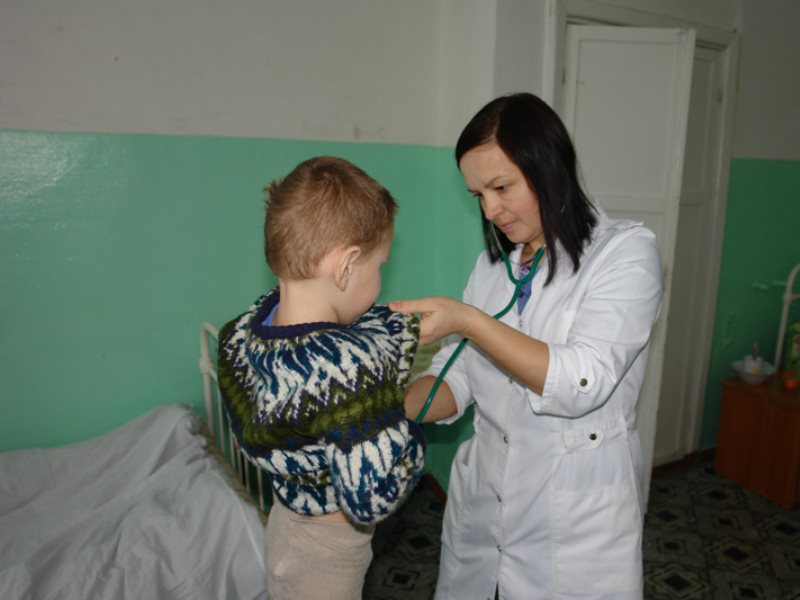 